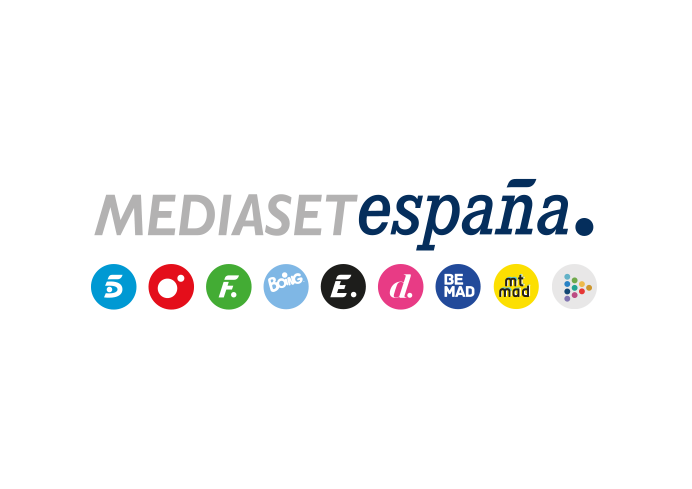 Madrid, 10 de noviembre de 2022Ocho famosos entran en escena en el ‘Mediafest Night Fever’, que abrirá una puerta al talento anónimo y a artistas invitadosArranca la competición este viernes en Telecinco (22:00h) con Jorge Javier Vázquez y Adela González al frente y las actuaciones de Ana María Aldón con Melody y Jaime Nava con Nerea Rodríguez en canto; Irma Soriano y Rasel bailando reguetón y pasodoble, respectivamente; la transformación drag de Anabel Pantoja y Germán González; y los monólogos de humor de Lydia Lozano y Carolina Ferre.Las valoraciones sobre las actuaciones que ofrecerá el jurado integrado por Antonio Castelo, Soraya y Falete se sumarán a los votos de la audiencia a través de Telecinco.es para elegir al ganador de cada velada, que obtendrá un premio en metálico que donará a una ONG.Alejandro Abad, Lola González, La Prohibida y Paula Púa son los instructores de los ocho famosos en las cuatro disciplinas -canto, baile, drag y humor- que integran la competición. Soraya, Jorge González, Mirela, Mario Jefferson, Manuel Zamorano y María Patiño actuarán fuera de concurso a lo largo de la noche.Arranca el show artístico y festivo más variopinto de la televisión. Telecinco estrena este viernes 11 de noviembre (22:00h) el primer especial del ‘Mediafest Night Fever’, en el que los ocho famosos concursantes -Anabel Pantoja, Ana María Aldón, Lydia Lozano, Irma Soriano, Carolina Ferre, Jaime Nava, Rasel y Germán González- entrarán en competición para convertirse en el artista más completo con sus primeras actuaciones en canto, baile, transformación drag y humor.Con Jorge Javier Vázquez y Adela González al frente y Nuria Marín en el set habilitado para acoger a los participantes, este divertido espectáculo producido en colaboración con La Fábrica de la Tele también abrirá una puerta fuera de concurso al talento anónimo, con sorprendentes actuaciones de personas con habilidades artísticas especiales, y a artistas y otros rostros conocidos de Mediaset España invitados, que también darán lo mejor de sí mismos en las cuatro disciplinas artísticas.Primeras actuacionesTras una primera semana de ensayos, en los que han recibido los consejos y el asesoramiento de los instructores Alejandro Abad (canto), Lola González (baile), La Prohibida (drag) y Paula Púa (humor), los ocho protagonistas del ‘Mediafest Night Fever’ ya están listos para salir al escenario y cautivar al jurado y al público con sus primeras actuaciones: CANTO:Ana María Aldón cantará ‘Sobe son’ con Melody.Jaime Nava interpretará ‘Vivo por ella’ junto a Nerea Rodríguez.BAILE:Irma Soriano bailará reguetón urbano al ritmo de ‘Chicken Teriyaki’.Rasel se moverá al compás del pasodoble con ‘Viva el pasodoble’.DRAG:Anabel Pantoja y Germán González se transformarán, desfilarán y actuarán amadrinados por una drag queen.HUMOR:Lydia Lozano y Carolina Ferre tratarán de hacer reír a la audiencia con sus primeros monólogos de humor.Antes del arranque de la competición, los artistas invitados Soraya, Jorge González, Mirela y Mario Jefferson inaugurarán la noche con una actuación conjunta interpretando el tema “You can’t stop the beat”. Además, a lo largo de la velada el estilista Manuel Zamorano, ganador de ‘La noche drag’ en el ‘Sálvame Mediafest 2022’, y María Patiño, se atreverán a bailar un medley de flamenco, salsa y disco y a transformarse en una drag queen, respectivamente.El jurado y el voto del público, clavesLas actuaciones que ejecutarán los ocho famosos concursantes serán valoradas por un jurado integrado por Antonio Castelo, Soraya y Falete. Sus puntuaciones cada noche se sumarán a los votos que la audiencia podrá emitir en Telecinco.es, dando como resultado un ranking semanal acumulativo. Además, el ganador de cada especial obtendrá un premio en metálico que donará a una ONG.